1. Внести изменение в постановление администрации Палехского муниципального района от 20.12.2016 № 695-п «Об утверждении муниципальной программы «Реализация государственной молодежной политики и проведение районных мероприятий», изложив приложение к постановлению в новой редакции (прилагается).2. Настоящее постановление вступает в силу с момента опубликования и распространяется на правоотношения, связанные с формированием бюджета Палехского муниципального района на 2023 год и на плановый период 2024 и 2025 годов.3. Контроль за исполнением настоящего постановления возложить на заместителя главы администрации Палехского муниципального района Е.В. Жилякову.4. Опубликовать настоящее постановление в информационном бюллетене органов местного самоуправления  Палехского муниципального района.Глава Палехского муниципального района                                                               И.В. СтаркинПриложение к постановлению администрации Палехского муниципального районаот __________ № ____ -пПриложение к постановлению администрации Палехского муниципального районаот 20.12.2016 № 695-пМуниципальная программа«Реализация государственной молодежной политики и проведение районных мероприятий»Паспорт программы2. Анализ текущей ситуации в сфере реализации программыНа территории Палехского района проживает 1328 (данные на 01.01.2020 г.) молодых людей в возрасте от 14 до 30 лет. В районе для молодёжи создаются условия для творческого, физического, нравственного и духовного развития, патриотического воспитания, формирования активной гражданской позиции с учётом имеющихся ресурсов и сложившихся традиций.В связи со сложной эпидемиологической обстановкой, связанной с распространением коронавирусной инфекции COVID-19, в 2020 году проводились различные межмуниципальные мероприятия в формате онлайн: фестивали, конкурсы, беседы и т.д. В районе продолжает увеличиваться количество мероприятий с молодежью по патриотическому воспитанию, пропаганде здорового образа жизни. С каждым годом возрастает количество подростков, охваченных временной занятостью в летний период. Молодёжь Палехского муниципального района принимала участие в областных, всероссийских, межрегиональных конкурсах и фестивалях.Одним из приоритетных направлений работы с молодёжью является гражданско-патриотическое воспитание. С целью формирования общественно-политической активности в районе создан Молодежный совет при администрации Палехского муниципального района, в основном это работающая молодёжь из различных сфер деятельности и производства. Приоритетами молодежной политики на территории Палехского муниципального района являются:вовлечение молодежи в социальную практику;поддержка общественно значимых инициатив, общественно полезной деятельности молодежи, молодежных, детских общественных объединений;гражданское и патриотическое воспитание молодежи;формирование ценности семейного образа жизни среди молодежи;выявление и поддержка талантливой молодежи;развитие волонтерского движения;развитие межмуниципального молодежного сотрудничества.3. Цель (цели) и ожидаемые результаты реализации ПрограммыЦель реализации муниципальной программы - создание условий для гражданского становления, духовно-нравственного и патриотического воспитания, формирование активной гражданской позиции молодежи района.Для достижения поставленной цели необходимо обеспечить решение следующих задач:обеспечение межведомственной координации в вопросах развития молодежной самоорганизации, инновационной и творческой деятельности, профилактики асоциальных явлений в молодежной среде, пропаганды здорового образа жизни, патриотического воспитания и формирования семейных ценностей;формирование системы поддержки обладающей лидерскими навыками инициативной и талантливой молодежи;развитие межмуниципального и межрегионального сотрудничества молодежи в Палехском муниципальном районе.Реализация программы позволит добиться следующих основных результатов:- увеличение численности молодых жителей Палехского муниципального района, привлекаемых к участию в районных, региональных и межмуниципальных мероприятиях по работе с молодежью - до 2 тыс. человек в год, в районных, региональных и межмуниципальных мероприятиях по патриотическому воспитанию молодежи - до 1 тыс. человек в год.Сведения о целевых индикаторах (показателях) реализации Программы Таблица 1Мероприятия программы1. Основное мероприятие «Реализация государственной молодежной политики».Реализация основного мероприятия предполагает выполнение следующего мероприятия:Проведение региональных и межмуниципальных мероприятий по работе с молодежью, поддержка талантливой молодежи, патриотическое воспитание молодежи.Данные мероприятия включают в себя: организацию операции «Забота»; праздничных мероприятий, посвященных Дню Победы; легкоатлетической эстафеты «За пером Жар-птицы»; Арт-фестиваля «Крестовоздвиженская ярмарка»; молодежных, трудовых и благотворительных акций на территории района и поселений.Кроме этого, включает организацию и проведение торжественного приема молодежных активистов Главой Палехского муниципального района; конкурса патриотической песни «Славим Россию!».Проведение мероприятий: «Вручение письма Президента», «День защитника Отечества», «Международный Женский День», «Масленица», «Праздник весны и труда», «День защиты детей», «День семьи, любви и верности», «День славянской письменности и культуры», «День государственного флага РФ», «День матери», «День пожилых людей», «День инвалида».Организация временного трудоустройства несовершеннолетних граждан в возрасте от 14 до 18 лет в свободное от учебы время; работы клубов молодой семьи в поселениях и районного клуба молодой семьи «Медовый месяц»; вручение семьям, проживающим на территории Палехского муниципального района, подарочного набора при рождении первого ребенка; проведение акции «Стань Дедом Морозом».Проведение КВН и районного фестиваля самодеятельного творчества «Музыкальная весна»; оплата оргвзносов и транспортных услуг на участие в российских, межрегиональных, областных фестивалях и конкурсах художественного творчества детей и молодежи; организация передвижных выставок творческой молодежи района, проведение интеллектуальной игры «Я знаю всё!», фестивалей детского творчества «Рождественский подарок» и «Светлый праздник», фестиваля народной песни «Праздник русской души», конкурса детского рисунка «Надежда»; открытого межмуниципального фестиваля творчества инвалидов «Ветер перемен», паратурслета, поддержка проекта «Нескучные беседы».Организация работы спортивных и игровых площадок по месту жительства, проведение семинаров с руководителями площадок по месту жительства; проведение районного конкурса «Наш двор».Исполнителями мероприятий программы выступают: отдел культуры, спорта и молодежной политики администрации Палехского муниципального района, Отдел образования администрации Палехского муниципального района, ОГКУ «Палехский межрайонный ЦЗН», главы поселений, ОБУЗ «Палехская ЦРБ», отделение МЧС, ГИБДД, пункт полиции № 12 межмуниципального отделения МВД РФ «Южский», Палехская районная общественная организация Всероссийского общества инвалидов, Палехская районная общественная ветеранская организация Всероссийской общественной организации ветеранов (пенсионеров) войны, труда, вооруженных сил и правоохранительных органов, территориальное управление социальной защиты населения по Палехскому муниципальному району.Срок выполнения мероприятия – 2017-2025 гг.Дело-1ОКСМП – 1ФО - 1ИТОГО: 3ЛИСТ СОГЛАСОВАНИЯ ПРОЕКТА ПОСТАНОВЛЕНИЯ И РАСПОРЯЖЕНИЯ АДМИНИСТРАЦИИНазвание проекта постановления, распоряжения администрации Палехского муниципального района«О внесении изменения в постановление администрации Палехского муниципального района от 20.12.2016 № 695-п «Об утверждении муниципальной программы «Реализация государственной молодежной политики и проведение районных мероприятий»»Проект постановления, распоряжения администрации Палехского муниципального района вноситОтдел культуры, спорта и молодежной политики администрации Палехского муниципального района, Козлова Е.В.наименование управления, отдела, организации, Ф.И.О. исполнителяВ связи с чем вносится проект: текущие вопросыв соответствии с решением вышестоящих организаций, в порядке контроля, текущие вопросы и т. д.Разработчик проекта:Главный специалист отдела культуры, спорта и молодежной политики администрации Палехского муниципального района, Гордеева Н.Ю.должность  Ф.И.О. разработчикаПроект согласован:Главный специалист организационно-правового управления администрации Палехского муниципального районаРесурсное обеспечение мероприятий программы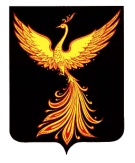 АДМИНИСТРАЦИЯПАЛЕХСКОГО МУНИЦИПАЛЬНОГО РАЙОНА АДМИНИСТРАЦИЯПАЛЕХСКОГО МУНИЦИПАЛЬНОГО РАЙОНА АДМИНИСТРАЦИЯПАЛЕХСКОГО МУНИЦИПАЛЬНОГО РАЙОНА ПОСТАНОВЛЕНИЕПОСТАНОВЛЕНИЕПОСТАНОВЛЕНИЕОт ______________ № ______– пО внесении изменения в постановление администрации Палехского муниципального района от 20.12.2016 № 695-п «Об утверждении муниципальной программы «Реализация государственной молодежной политики и проведение районных мероприятий»»В соответствии с Бюджетным кодексом РФ, на основании постановления администрации Палехского муниципального района от 03.02.2021 г. № 53-п «Об утверждении Порядка разработки, реализации и оценки эффективности муниципальных программ Палехского муниципального района и Палехского городского поселения», администрация Палехского   муниципального района п о с т а н о в л я е т:Наименование программыРеализация государственной молодежной политики и проведение районных мероприятийСрок реализациипрограммы2017-2025 годы.Перечень подпрограмм Нет.Администратор программыАдминистрация Палехского муниципального района.Ответственные исполнителиОтдел культуры, спорта и молодежной политики администрации Палехского муниципального района.ИсполнителиОтдел образования администрации Палехского муниципального района, ОГКУ «Палехский межрайонный ЦЗН», главы поселений, ОБУЗ «Палехская ЦРБ», отделение МЧС, ГИБДД, пункт полиции № 12 межмуниципального отделения МВД РФ «Южский», Палехская районная общественная организация Всероссийского общества инвалидов, Палехская районная общественная ветеранская организация Всероссийской общественной организации ветеранов (пенсионеров) войны, труда, вооруженных сил и правоохранительных органов, территориальное управление социальной защиты населения по Палехскому муниципальному району.Цель (цели) программыСоздание условий для гражданского становления, духовно-нравственного и патриотического воспитания, формирования активной гражданской позиции молодежи района.Задачи программы- Обеспечение межведомственной координации в вопросах развития молодежной самоорганизации, инновационной и творческой деятельности, профилактики асоциальных явлений в молодежной среде, пропаганды здорового образа жизни, патриотического воспитания и формирования семейных ценностей;- формирование системы поддержки обладающей лидерскими навыками инициативной и талантливой молодежи;развитие межмуниципального и межрегионального сотрудничества молодежи в Палехском муниципальном районе.Целевые индикаторы (показатели)программы1. Число участников районных, региональных и межмуниципальных мероприятий по работе с молодежью (человек).2. Охват молодежи Палехского муниципального района проводимыми районными, региональными и межмуниципальными мероприятиями по работе с молодежью (%).3. Количество районных мероприятий: выставок, конкурсов, фестивалей, смотров, акций и т.п. (единиц).Объемы ресурсного обеспечения программыОбщий объем бюджетных ассигнований: 2017 год – 259 500 руб.2018 год – 154 000 руб.2019 год – 225 119,15 руб.2020 год – 250 000 руб.2021 год – 250 000 руб.2022 год – 459912 руб.2023 год – 300 000 руб.2024 год – 300 000 руб.2025 год – 300 000 руб.- муниципальный бюджет:2017 год – 259 500 руб.2018 год – 154 000 руб.2019 год – 225 119,15 руб.2020 год – 250 000 руб.2021 год – 250 000 руб.2022 год – 459912 руб.2023 год – 300 000 руб.2024 год – 300 000 руб.2025 год – 300 000 руб.Ожидаемые результаты реализациипрограммы Реализация программы в 2017-2024 годах предполагает увеличение численности молодых жителей Палехского муниципального района, привлекаемых к участию в районных, региональных и межмуниципальных мероприятиях по работе с молодежью - до 2 тыс. человек в год, в районных, региональных и межмуниципальных мероприятиях по патриотическому воспитанию молодежи - до 1 тыс. человек в год.Количество молодежи, вовлеченной в социальную, общественную, культурную жизнь общества. Количество районных мероприятий.№ п/пНаименование показателяЕд. изм.2017 год2018 год2019 год2020 год 2021 год2022 год2023 год2024 год2025 год1Число участников районных, региональных и межмуниципальных мероприятий по работе с молодежью чел.1870187518801885189018951900190519062Охват молодежи Палехского муниципального района проводимыми районными,  региональными и межмуниципальными мероприятиями по работе с молодежью%60,560,760,961,061,561,962,162,362,43.Количество районных мероприятий (выставок, конкурсов, фестивалей, смотров, акций и т.п.ед.383939404142434445Датапоступления проектаДата визирования проектаДолжность, фамилия и инициалыЗамечанияПодписьНачальник отдела культуры, спорта и молодежной политики администрации Палехского муниципального района Е.В. КозловаНачальник управления экономики, инвестиций и сельского хозяйства администрации Палехского муниципального района Т.В. КараушинаНачальник организационно-правового управления администрации Палехского муниципального района С.В. ЯкубоваНачальник финансового отдела администрации Палехского муниципального района Л.А. МолчагинаЗаместитель главы администрации Палехского муниципального района Е.В. Жилякова№ п/пМероприятиеФинансирование (руб.)Финансирование (руб.)Финансирование (руб.)Финансирование (руб.)Финансирование (руб.)Финансирование (руб.)Финансирование (руб.)Финансирование (руб.)Финансирование (руб.)№ п/пМероприятие201720182019202020212022202320242025Программа, всего:259 500154 000225 119,15250 000250 000459 912300 000300 000300 000бюджетные ассигнования259 500154 000225 119,15250 000250 000459 912300 000300 000300 000- областной бюджет0,000,000,000,000,000,000,000,000,00- бюджет Палехского                     муниципального района259 500154 000225 119,15250 000250 000459 912300 000300 000300 0001.Основное мероприятие «Реализация государственной молодежной политики»259 500154 000225 119,15250 000250 000459 912300 000300 000300 0001.бюджетные ассигнования259 500154 000225 119,15250 000250 000459 912300 000300 000300 0001.- областной бюджет0,000,000,000,000,000,000,000,000,001.- бюджет Палехского муниципального района259 500154 000225 119,15250 000250 000459 912300 000300 000300 000Проведение региональных и межмуниципальных мероприятий по работе с молодежью, поддержка талантливой молодежи, патриотическое воспитание молодежи.259 500154 000225 119,15250 000250 000459 912300 000300 000300 000бюджетные ассигнования259 500154 000225 119,15250 000250 000459 912300 000300 000300 000- областной бюджет0,000,000,000,000,000,000,000,000,00- бюджет Палехского муниципального района259 500154 000225 119,15250 000250 000459 912300 000300 000300 000